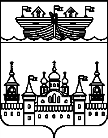 ПРОТОКОЛпубличных слушаний в поселковом Совете р.п.ВоскресенскоеВоскресенского муниципального района Нижегородской области от12 мая 2022 года,начало 17-00 место проведения: р.п.Воскресенское, пл.Ленина, дом 3 (администрация р.п.Воскресенское), кабинет главы администрацииПредседательствовал на публичных слушаниях Сучков И.А.- заместитель председателя поселкового СоветаСекретарь публичных слушаний Привалова Ю.Г. – заместитель главы администрации р.п.Воскресенское.Присутствовали: Постнова А.А., Малышева И.А., Гурылев В.А., Потапенко Е.А., Кирпичева Л.Б., Кошелева А.А., Федулова О.В.Основание для проведения публичных слушаний:Публичные слушания проведены в соответствии с Конституцией РФ, Федеральным законом от 29.12.2004 № 191-ФЗ «О введении в действие Градостроительного кодекса РФ», Градостроительным кодексом РФ, Федеральным законом от 06.10.2003  № 130-ФЗ «Об общих принципах организации местного самоуправления в РФ», Уставом р.п.Воскресенское, Положением о публичных слушаниях в р.п. Воскресенское Воскресенского муниципального района Нижегородской области, утвержденным решением поселкового Совета р.п.Воскресенское № 4 от 06.03.2015 г., решением поселкового совета р.п.Воскресенское  от 26.04.2022 года  № 9. Материалы  по теме публичных слушаний и оповещение размещены  на сайте администрации Воскресенского района   http:www. voskresenskoe-adm.ru.  Повестка заседанияНа публичные слушания в поселковом Совете р.п.Воскресенское выносятся следующие вопросы:1.1.О предоставлении разрешения на отклонение от предельных параметров разрешенного строительства, реконструкции объектов капитального строительства для земельного участка образованного путем объединения земельных участков по адресу п.Калиниха ул.Кооперативная д.17 и д.19 в части отклонения максимальной площади с 2500 кв.м. до 2601 кв.м., заявитель Дюдин В.А.1.2.О предоставлении разрешения  на условный вид разрешенного использования  земельного участка площадью 620 кв.м. с кадастровым номером 52:11:0110005:29   по адресу рабочий поселок Воскресенское  садоводческое товарищество Ветлуга 1  земельный участок №  8, вид разрешенного использования «для садово-огороднических работ», заявитель Жигалова Н.М. Выдать разрешение   на условный вид разрешенного использования  «для ведения личного подсобного хозяйства».СЛУШАЛИ: Повестку заседаниядокладывает Сучков И.А.- заместитель председателя поселкового СоветаРЕШИЛИ: Повестку заседания  - утвердить. Первый вопрос повестки заседанияСЛУШАЛИ: О предоставлении разрешения на отклонение от предельных параметров разрешенного строительства, реконструкции объектов капитального строительства для земельного участка образованного путем объединения земельных участков по адресу п.Калиниха ул.Кооперативная д.17 и д.19 в части отклонения максимальной площади с 2500 кв.м. до 2601 кв.м., заявитель Дюдин В.А.Предложений не поступило.РЕШИЛИ: Рекомендовать депутатам поселкового Совета р.п.Воскресенское предоставить разрешение на отклонение от предельных параметров разрешенного строительства, реконструкции объектов капитального строительства для земельного участка по адресу п.Калиниха ул.Кооперативная д.17 и д.19 в части отклонения максимальной площади с 2500 кв.м. до 2601 кв.м., заявитель Дюдин В.А. Голосовали – принято единогласно.Второй вопрос повестки заседанияСЛУШАЛИ: О предоставлении разрешения  на условный вид разрешенного использования  земельного участка площадью 620 кв.м. с кадастровым номером 52:11:0110005:29   по адресу рабочий поселок Воскресенское  садоводческое товарищество Ветлуга 1  земельный участок №  8, вид разрешенного использования «для садово-огороднических работ», заявитель Жигалова Н.М. Выдать разрешение   на условный вид разрешенного использования  «для ведения личного подсобного хозяйства».Предложений не поступило.РЕШИЛИ: Рекомендовать депутатам поселкового Совета р.п.Воскресенское предоставить разрешение . Голосовали – принято единогласно.Председатель								И.А.СучковСекретарь								Ю.Г.ПриваловаРезультатыпубличных слушаний в поселковом Совете р.п. ВоскресенскоеВоскресенского муниципального района Нижегородской области12 мая 2022  года, начало 17-00,место проведения р.п. Воскресенское, пл. Ленина, д. 31.Информацию по итогам публичных слушаний принять к сведению и поддержать инициативу заявителей:2. Рекомендовать депутатам поселкового Совета р.п.Воскресенское предоставить разрешение на отклонение от предельных параметров разрешенного строительства, реконструкции объектов капитального строительства для земельного участка по адресу п.Калиниха ул.Кооперативная д.17 и д.19 в части отклонения максимальной площади с 2500 кв.м. до 2601 кв.м., заявитель Дюдин В.А.2. Рекомендовать депутатам поселкового Совета р.п.Воскресенское предоставить разрешение на условный вид разрешенного использования  «для ведения личного подсобного хозяйства»  для земельного участка  площадью 620 кв.м. с кадастровым номером 52:11:0110005:29   по адресу рабочий поселок Воскресенское  садоводческое товарищество Ветлуга 1  земельный участок №  8, вид разрешенного использования «для садово-огороднических работ», заявитель Жигалова Н.МПринято единогласно.Председатель								И.А.СучковСекретарь								Ю.Г.Привалова